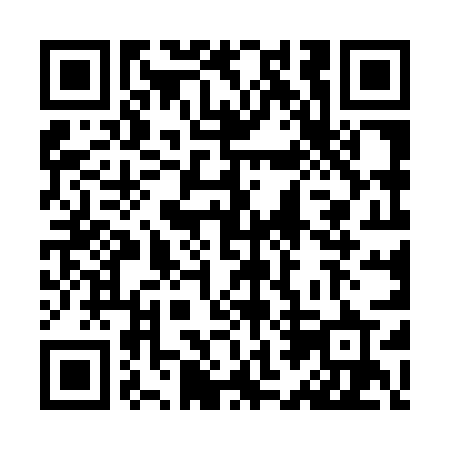 Prayer times for Perrins Corners, Ontario, CanadaMon 1 Jul 2024 - Wed 31 Jul 2024High Latitude Method: Angle Based RulePrayer Calculation Method: Islamic Society of North AmericaAsar Calculation Method: HanafiPrayer times provided by https://www.salahtimes.comDateDayFajrSunriseDhuhrAsrMaghribIsha1Mon3:275:211:076:288:5210:462Tue3:285:221:076:288:5210:453Wed3:295:221:076:288:5110:454Thu3:305:231:076:288:5110:445Fri3:315:241:076:288:5110:436Sat3:325:241:076:288:5010:437Sun3:335:251:086:288:5010:428Mon3:345:261:086:278:4910:419Tue3:355:261:086:278:4910:4010Wed3:375:271:086:278:4810:3911Thu3:385:281:086:278:4810:3812Fri3:395:291:086:268:4710:3713Sat3:415:301:086:268:4710:3614Sun3:425:311:096:268:4610:3415Mon3:435:321:096:258:4510:3316Tue3:455:331:096:258:4410:3217Wed3:465:331:096:258:4410:3018Thu3:485:341:096:248:4310:2919Fri3:495:351:096:248:4210:2820Sat3:515:361:096:238:4110:2621Sun3:525:371:096:238:4010:2522Mon3:545:381:096:228:3910:2323Tue3:565:391:096:228:3810:2224Wed3:575:411:096:218:3710:2025Thu3:595:421:096:218:3610:1826Fri4:015:431:096:208:3510:1727Sat4:025:441:096:198:3410:1528Sun4:045:451:096:198:3310:1329Mon4:065:461:096:188:3210:1230Tue4:075:471:096:178:3010:1031Wed4:095:481:096:168:2910:08